С введением режима повышенной готовности в школе проведена усиленная дезинфекция. В связи с этим вход в здание и территорию школы был ограничен.Тщательной санобработкой были охвачены все кабинеты, коридоры, пищеблок и др. 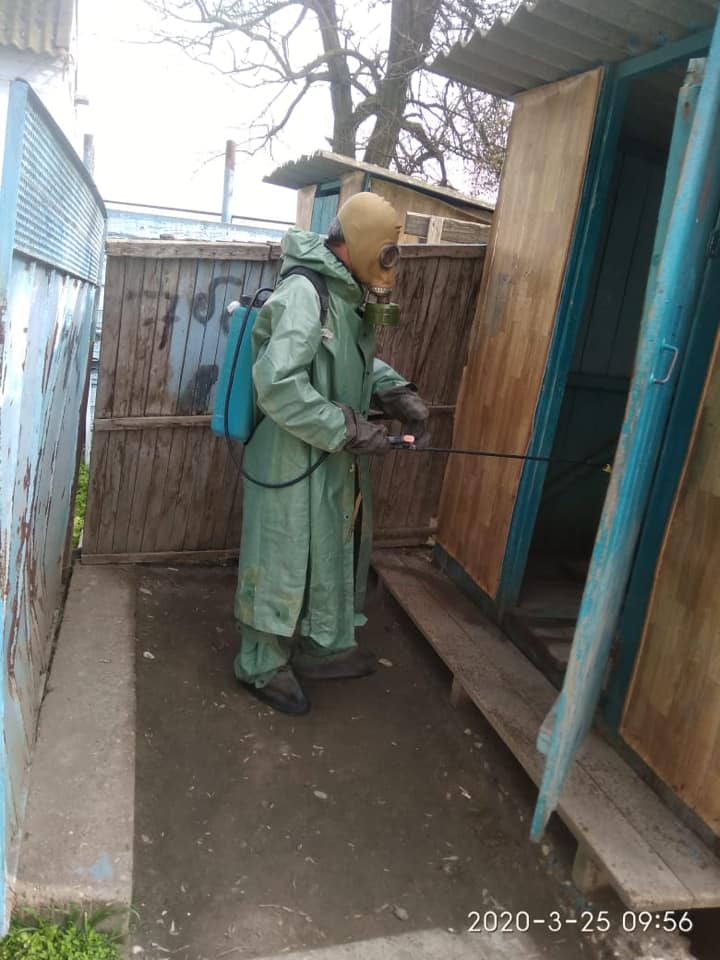 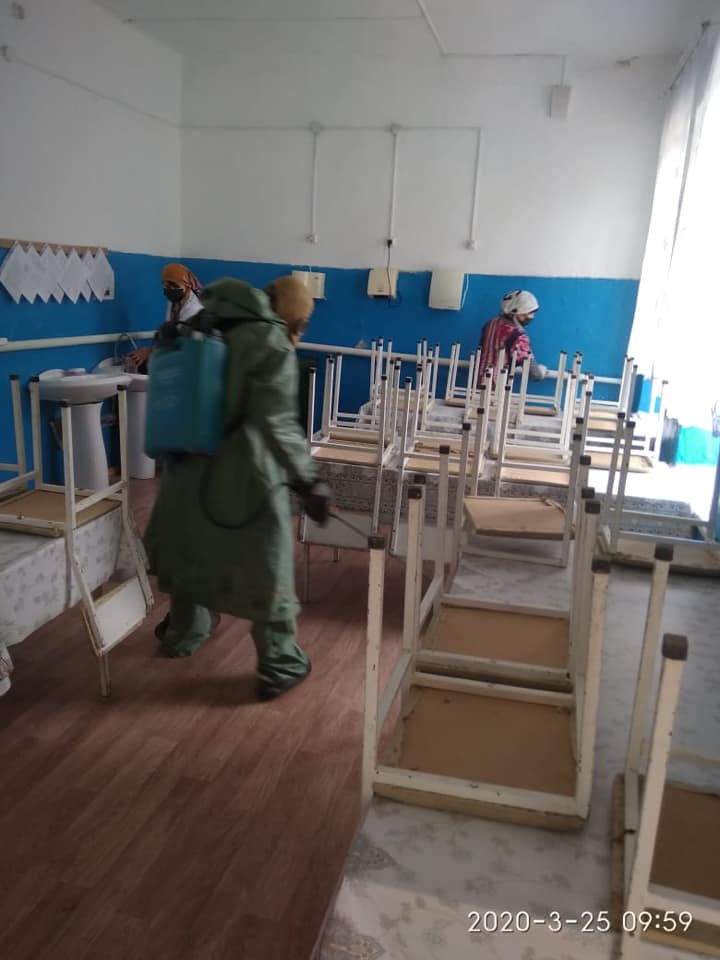 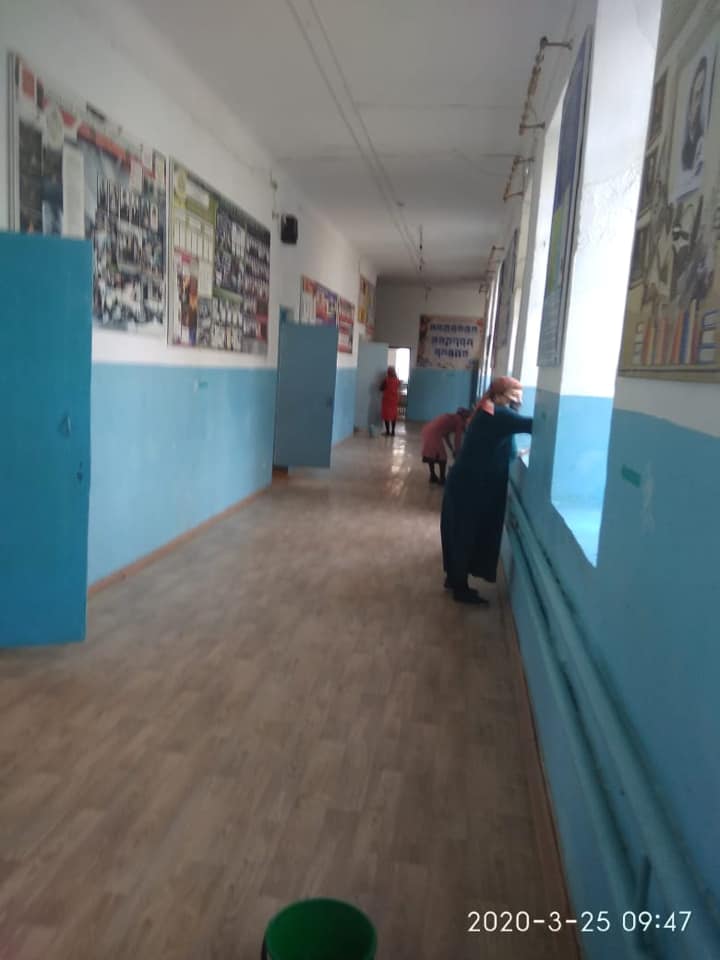 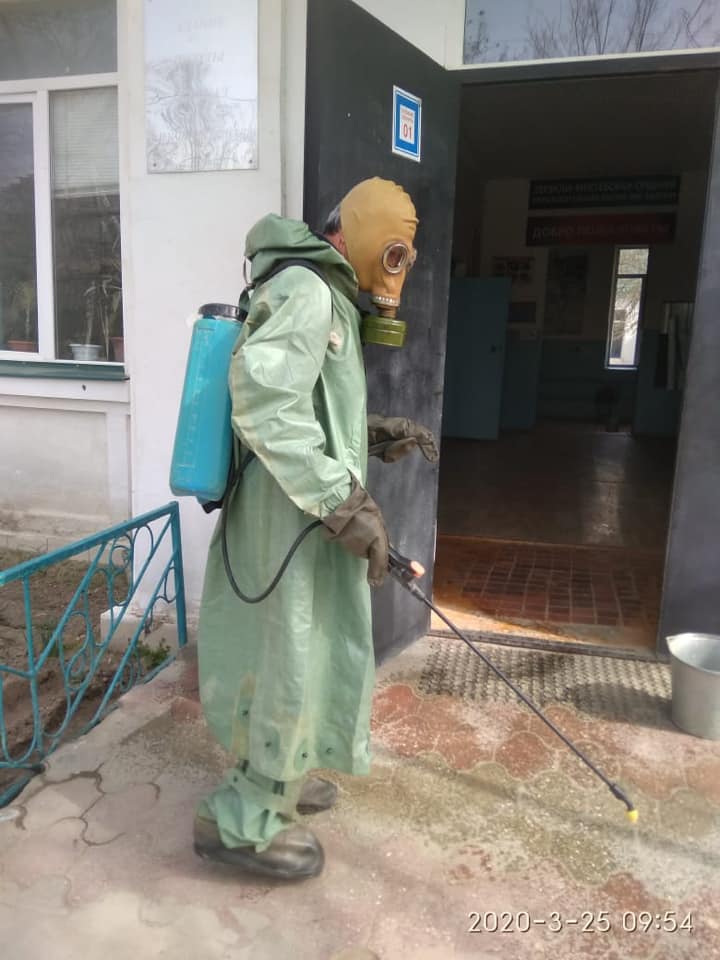 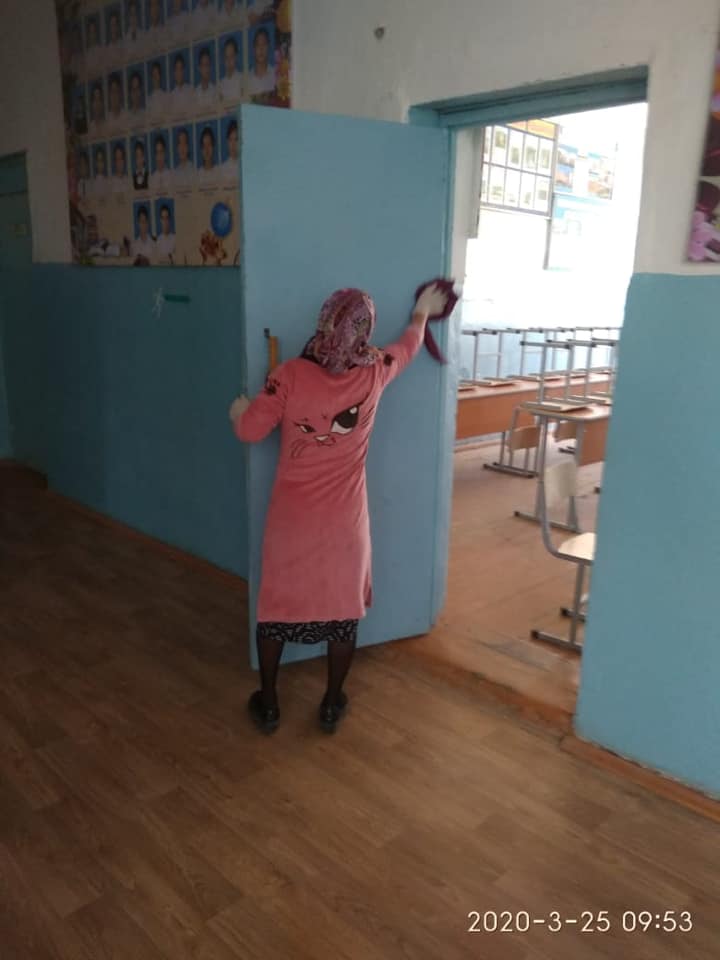 